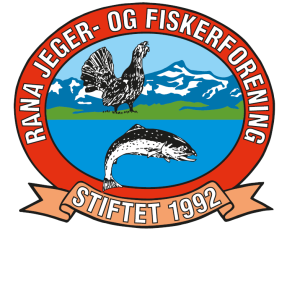 Protokoll 2023Årsmøte i Rana Jeger og FiskeforeningTid: Mandag 27.03.2023 kl. 18.30 
Sted: MeyergårdenSak 1. Åpning.
Leder Elnar Olsen åpnet møte og ønsket medlemmene velkommen.
Sak 2. Konstituering.
Vedtak:
Valg av møteleder					Steinar Høgaas
Valg av referent					Lisbeth Myrlund
Valg av to medlemmer til underskrift av protokoll	Ina Hangås og Gunnar Skår
Valg av tellekorps 					Arild Redegård og Rune Hansen
Sak 3. Innkalling og saksliste
Vedtak: Godkjent
Sak 4. Årsmelding med vedtekstilførsler
4.1 Styrets årsberetning 2022:
Møteleder Steinar Høgås refererte fra meldingen.
Vedtak: Hovedstyrets årsberetning godkjennes.Leder for RJFF Elnar Olsen orienterte om endringer som er gjort i styrets sammensetning. Tidligere har det vært 2 varamedlemmer, nå er det ett varamedlem og en ungdomsansvarlig. 4.2 Årsberetning for Fuglehundutvalget 2022:
Utvalgsleder Frank Westvik refererte fra meldingen.
Vedtak: Årsberetningen godkjennes.4.3 Leirdueutvalgets årsberetning 2022:
Utvalgsleder Hans Olav Bjelvin refererte fra meldingen.
Vedtak: Årsberetningen godkjennes.4.4 Barn og ungdom årsberetning 2022:
Ungdomskoordinator Charlotte Ånonli Laukholm refererte fra meldingen.
Vedtak: Årsberetningen godkjennes.4.5 Fiskeutvalgets årsberetning 2022:
Årsberetningen ble referert av Steinar Høgaas.
Vedtak: Årsberetningen godkjennes.4.6 Årsmelding fra kvinneutvalget 2022:
Vedtak: Årsberetningen godkjennes.4.7 Årsrapport for opplæring av jegerkurskandidater 2022:
Utvalgsleder Tore Bakkejord refererte fra meldingen.
Vedtak: Årsberetningen godkjennes.4.8 Årsmelding fra Eiendomsutvalget:
Styreleder Elnar Olsen refererte fra meldingen.
Vedtak: Årsberetningen godkjennes.Sak 5. Regnskap 2022.
Nestleder Asle Hansen gikk gjennom regnskapet som viser et driftsresultat på kr 34.757,06 og en balanse på netto egenkapital på kr. 6.092.074,28. 
Samlet driftskostnad viser kr 1.929.297,95 sammenlignet med fjoråret som var kr 1.746.311,20.
Samlet årsresultat er kr 34.757,06.
Revisjonsmeldingen fra Torbjørg Myhre ble gjennomgått.
Vedtak: Regnskapet og revisjonsberetning godkjennes.
Sak 6. Budsjett 2023.
Budsjett og aktivitetsplan ble fremlagt.
Det budsjetteres med sum inntekter kr 2.397.000,00 og driftsresultat på + kr 277.000,00. 
Vedtak: Budsjett godkjennes.Sak 8. Valg
Hovedstyre:
Leder:			Terje Håkonsen		2023-2024	Nyvalg
Nestleder:		Tor Lian			2023-2024	Nyvalg
Kasserer:		Mats Thomassen		2022-2023	
Sekretær:		Torbjørg Myhre		2023-2024	Nyvalg
Studieleder:		Tore Bakkejord		2023-2024	Gjenvalg
Kvinnekontakt: 	Marika W. Trones		2022-2023	
Ungdomsansvarlig:	Edvard Lillegård		2023-2024	Nyvalg
Varamedlem:		Ole Håkon Stien		2023-2024	Nyvalg

Revisorer:		Øyvind Karlsen		2023-2024								Valgkomite:
Leder:			Gunnar Skår			2022-2023	
Medlem:		Karl Petter Grønli		2023-2024	Nyvalg
Medlem: 		Terje Valla			2023-2024	Nyvalg

Vedtak: Alle valg ble enstemmig godkjent.Valg av utvalgsledere:
For årsmøtene fremover må punkt 9 og 10 i § 6 Årsmøte i Vedtektene til Rana JFF følges.

Punkt 9. Valg av styre i henhold til § 8. 
I § 8 Styret står det følgende: Foreningen ledes av et styre på 7 medlemmer, samt 1 varamedlemmer, og utvalgsledere, som velges av årsmøtet for to år av gangen, men slik at tilnærmet halve styret er på valg hvert år. Styret består av: 
• Leder 
• Nestleder 
• Kasserer
• Sekretær 
• Opplæringsansvarlig 
• Ungdomsansvarlig 
• Kvinnekontakt 
• Varamedlem 
• UtvalgslederePunkt 10. Foreningens utvalgsstruktur og valg av medlemmer til utvalg etter behov.
Dette vil si at generalforsamlingen har rett til å komme med forslag til medlemmer som styret må ta med i sin vurdering når de skal sette opp nye utvalg. Generalforsamlingen/årsmøtet skal ha et forslag til utvalgssammensetning.Generalforsamlingen bestemte ut fra vedtektene fra NJFF, at utvalgsleder skulle stemmes over, eller komme med motkandidater. Generalforsamlingen stemte enstemmig inn alle utvalgsledere, unntatt i Fuggelhundutvalget. Steffen Trones kom som et forslag til ny leder, i tillegg er det fremmet et forslag til styret på nye medlemmer i Fuggelhundutvalget (se vedlegg)
De som da står på valg for leder av Fuggelhundutvalget er Frank Westvik og Steffen Trones. Valget gjøres skriftlig på lapper. Steffen fikk 22 stemmer og Frank 18, Steffen vant da valget med 3 stemmer mer.Det ble foretatt kontroll i medlemsregisteret til NJFF om Steffen Trones var legalt valgbart medlem til vervet, og det ble konstatert at han ikke var medlem av Rana JFF, og dermed iflg. vedtektene ikke kunne velges som leder av utvalget.                                                                                                                                      Dermed ble Frank Westvik følgelig automatisk valgt som leder av utvalget, da som eneste kandidat med legalt medlemskap i Rana JFF.Eiendomsutvalget:
Da Elnar Olsen ønsker å tre av som leder for Eiendomsutvalget ble Tor Lian stemt inn som ny leder.
Nyvalgte medlemmer av Eiendomsutvalget: Elnar Olsen, Per Kyrre Hall og Asle Hansen.Ina Hangås					Gunnar Skårsign.							sign.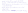 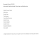 